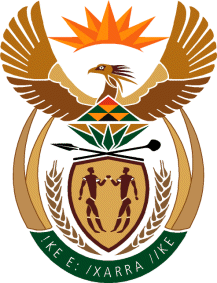 MINISTRYINTERNATIONAL RELATIONS AND COOPERATION 	REPUBLIC OF SOUTH AFRICA	NATIONAL ASSEMBLYQUESTION FOR WRITTEN REPLYQUESTION NO.: 3703DATE OF PUBLICATION: 30 NOVEMBER 2018Ms N R Mashabela (EFF) to ask the Minister of International Relations and Cooperation:What (a) number of (i) embassies (ii) high commissions and (iii) consulates does the Government have, (b) is the (i) location of (ii) staff contingent of and (iii) latest annual budget for each embassy, high commission and consulate?									        NW4276EREPLY:The information requested by the Honourable Member is provided in my reply to question 875. The reply referred to is attached for ease of reference.  